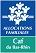 Est exigé pour l’inscription :- cette fiche d’inscription à droite- un chèque d’acompte de 50 €Pour l’organisation, doit être joint, au plus tard une semaine avant le début dustage- La fiche sanitaire de liaison- Le certificat médical attestant que l’enfant peut pratiquer les sports concernés- La photocopie du test d’aisance aquatique pour les activités avec canoë-kayak ou voile- Le solde du stage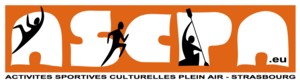 ASCPA 20 rue de la Plaine des Bouchers67100 STRASBOURG   03 88 39 68 24 E-mail: ascpaete@orange.fr  -  Site:  www.ascpa.eu 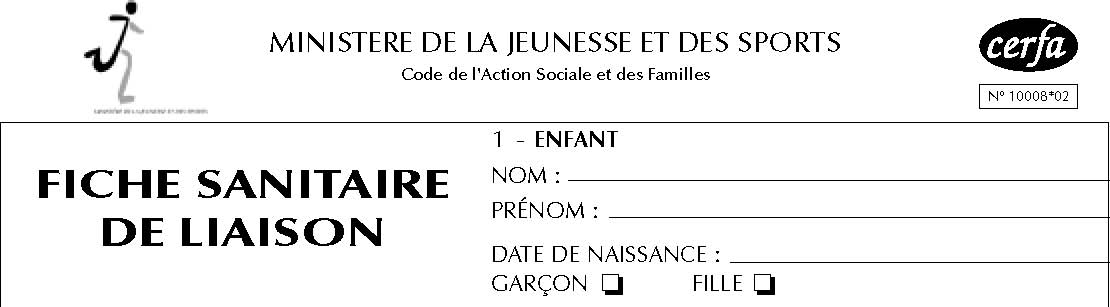 DATES ET LIEU DU SÉJOUR : CETTE FICHE PERMET DE RECUEILLIR DES INFORMATIONS UTILES PENDANT LE SÉJOUR DE L'ENFANT ; ELLE ÉVITE DE VOUS DÉMUNIR DE SON CARNET DE SANTÉ ET VOUS SERA RENDUE À LA FIN DU SÉJOUR.2 -VACCINATIONS (se référer au carnet de santé ou aux certificats de vaccinations de l'enfant).SI L'ENFANT N'A PAS LES VACCINS OBLIGATOIRES JOINDRE UN CERTIFICAT MÉDICAL DE CONTRE-INDICATIONATTENTION : LE VACCIN ANTI-TÉTANIQUE NE PRÉSENTE AUCUNE CONTRE-INDICATION3 -RENSEIGNEMENTS MÉDICAUX CONCERNANT L'ENFANTL'enfant suit-il un traitement médical pendant le séjour ? oui   non 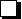 Si oui joindre une ordonnance récente et les médicaments correspondants (boîtes de médicaments dans leur emballage d'origine marquées au nom de l'enfant avec la notice) Aucun médicament ne pourra être pris sans ordonnance.L'ENFANT A-T-IL DEJA EU LES MALADIES SUIVANTES ?ALLERGIES :  ASTHME		oui  non  	MÉDICAMENTEUSES oui  non  ALIMENTAIRES	oui  non  	AUTRES…………………………………PRÉCISEZ LA CAUSE DE L'ALLERGIE ET LA CONDUITE À TENIR (si automédication le signaler) ...............................................................................................................................................................................
...............................................................................................................................................................................
...............................................................................................................................................................................
...............................................................................................................................................................................
...............................................................................................................................................................................
...............................................................................................................................................................................INDIQUEZ CI-APRÈS :LES DIFFICULTÉS DE SANTÉ (MALADIE, ACCIDENT, CRISES CONVULSIVES, HOSPITALISATION, OPÉRATION, RÉÉDUCATION) EN PRÉCISANT LES DATES ET LES PRÉCAUTIONS À PRENDRE.
..............................................................................................................................................................................
..............................................................................................................................................................................
..............................................................................................................................................................................
..............................................................................................................................................................................
..............................................................................................................................................................................
..............................................................................................................................................................................
..............................................................................................................................................................................
_______________________________________________________________________________________4 -RECOMMANDATIONS UTILES DES PARENTS
VOTRE ENFANT PORTE-T-IL DES LENTILLES, DES LUNETTES, DES PROTHÈSES AUDITIVES, DES PROTHÈSES DENTAIRES, ETC…PRÉCISEZ..............................................................................................................................................................................
..............................................................................................................................................................................
..............................................................................................................................................................................
..............................................................................................................................................................................
..............................................................................................................................................................................
..............................................................................................................................................................................
_______________________________________________________________________________________5 -RESPONSABLE DE L'ENFANTNOM ............................................................................. PRÉNOM ..................................................................
ADRESSE (PENDANT LE SÉJOUR)..............................................................................................................
............................................................................................................................................................................
............................................................................................................................................................................
TÉL. FIXE (ET PORTABLE), DOMICILE : ........................................... BUREAU : ....................................
NOM ET TÉL. DU MÉDECIN TRAITANT (FACULTATIF).........................................................................
Je soussigné, ...............................................................................................responsable légal de l'enfant , déclare exacts les renseignements portés sur cette fiche et autorise le responsable du séjour à prendre, le cas échéant, toutes mesures (traitement médical, hospitalisation, intervention chirurgicale) rendues nécessaires par l'état de l'enfant.Date :				 Signature :________________________________________________________________________________________A REMPLIR PAR LE DIRECTEUR A L'ATTENTION DES FAMILLESCOORDONNÉES DE L'ORGANISATEUR DU SÉJOUR OU DU CENTRE DE VACANCESASCPA    20 RUE DE LA PLAINE DES BOUCHERS67100  STRASBOURG   03 88 39 68 24 courriel: ascpaete@orange.fr  -  Site : www.ascpa.euOBSERVATIONS Pensez au certificat médical de non contre indication à la pratique des sports concernésà une photocopie du brevet de natation pour les activités avec canoë-kayak ou voile.VACCINS OBLIGATOIRES oui non DATES DES
DERNIERS RAPPELSVACCINS
 RECOMMANDÉSDATES Diphtérie Hépatite B Tétanos Rubéole-Oreillons-Rougeole Poliomyélite Coqueluche Ou DT polio Autres (préciser) Ou Tétracoq BCG RUBEOLEOUI   NON VARICELLEOUI   NON ANGINEOUI   NON RHUMATISME 
ARTICULAIRE AIGUOUI   NON SCARLATINEOUI   NON COQUELUCHEOUI   NON OTITEOUI   NON ROUGEOLEOUI   NON OREILLONSOUI   NON 